Svenska Idrottsgalan - 25 januari, 2016Pressinbjudan till Svenska IdrottsgalanVi hälsar dig varmt välkommen att bevaka 2016 års Idrottsgala som äger rum den 25 januari i Globen, Stockholm.För att underlätta ditt arbete är vi noga med att endast ackreditera dem som har uppdrag från en redaktion att bevaka evenemanget för framtida publicering. Ansökan kan göras fram till och med den 12 januari via följande länk: http://idrottsgalan.evitbe.com/press16Ackrediteringen är personlig och hämtas den 25 januari i Globens entré 3.Frilansjournalister ska tillsammans med ansökan lämna kontaktuppgifter till den redaktion som är uppdragsgivare, samt ansvarig person där.Besked om ackreditering lämnas av Svenska Idrottsgalans pressansvariga.För ytterligare information, vänligen hör av dig till:Svenska IdrottsgalanPresskontakt:  Linda HirschfeldMobil: 070 104 57 62E-post: hirschfeld@idrottsgalan.se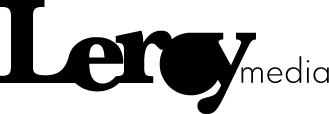 